Администрация Дзержинского района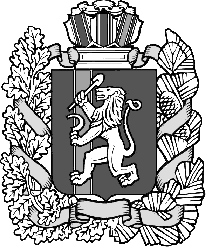 Красноярского краяПОСТАНОВЛЕНИЕс.Дзержинское03.07.2017										№ 355-пОб отмене режима функционирования чрезвычайная ситуацияВ соответствии с Федеральным законом от 21.12.1994 № 68-ФЗ «О защите населения и территорий от чрезвычайных ситуаций природного и техногенного характера», Постановлением Правительства Российской Федерации от 30.12.2003 № 794 «О единой государственной системе предупреждения и ликвидации чрезвычайных ситуаций», а также в связи со стабилизацией пожароопасной обстановкой на территории Дзержинского района, руководствуясь ст. 19 Устава района, ПОСТАНОВЛЯЮ:1. Отменить режим функционирования чрезвычайная ситуация на территории Дзержинского района Красноярского края.2. Ввести режим функционирования районного звена ТП РСЧС «Повседневная деятельность».3. Признать утратившим силу постановление администрации района от 26.06.2017 № 337-п «О введении режима функционирования чрезвычайной ситуации».4. Контроль, за исполнением постановления оставляю за собой.5. Постановление вступает в силу со дня его подписания.Глава района								Д.Н. Ашаев